LampiranDOKUMENTASI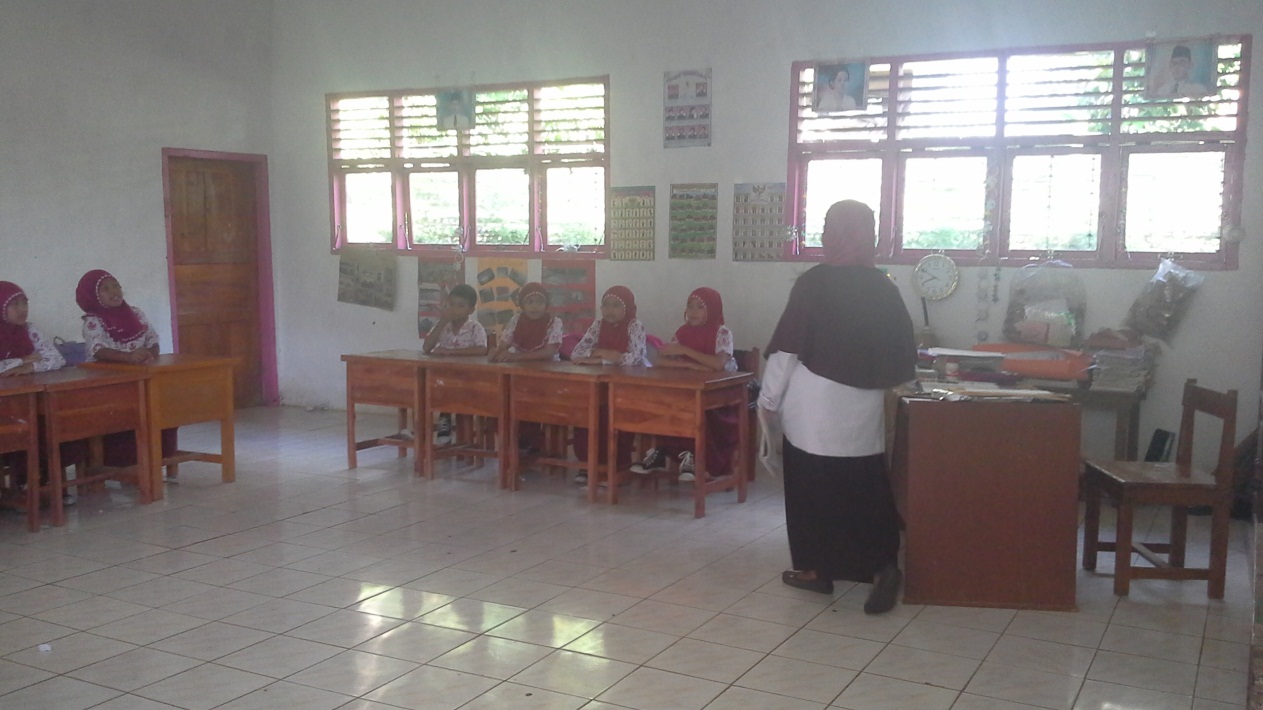 Guru mempersiapkan siswa untuk belajar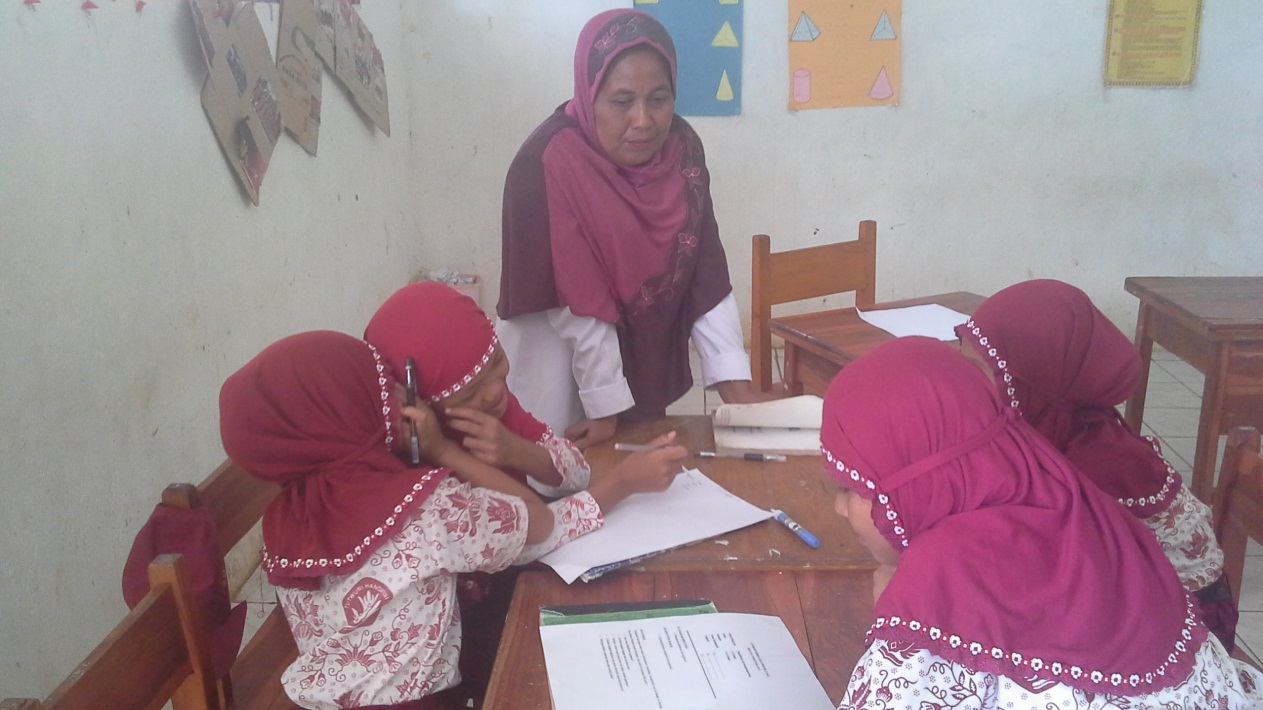 Guru membimbing siswa 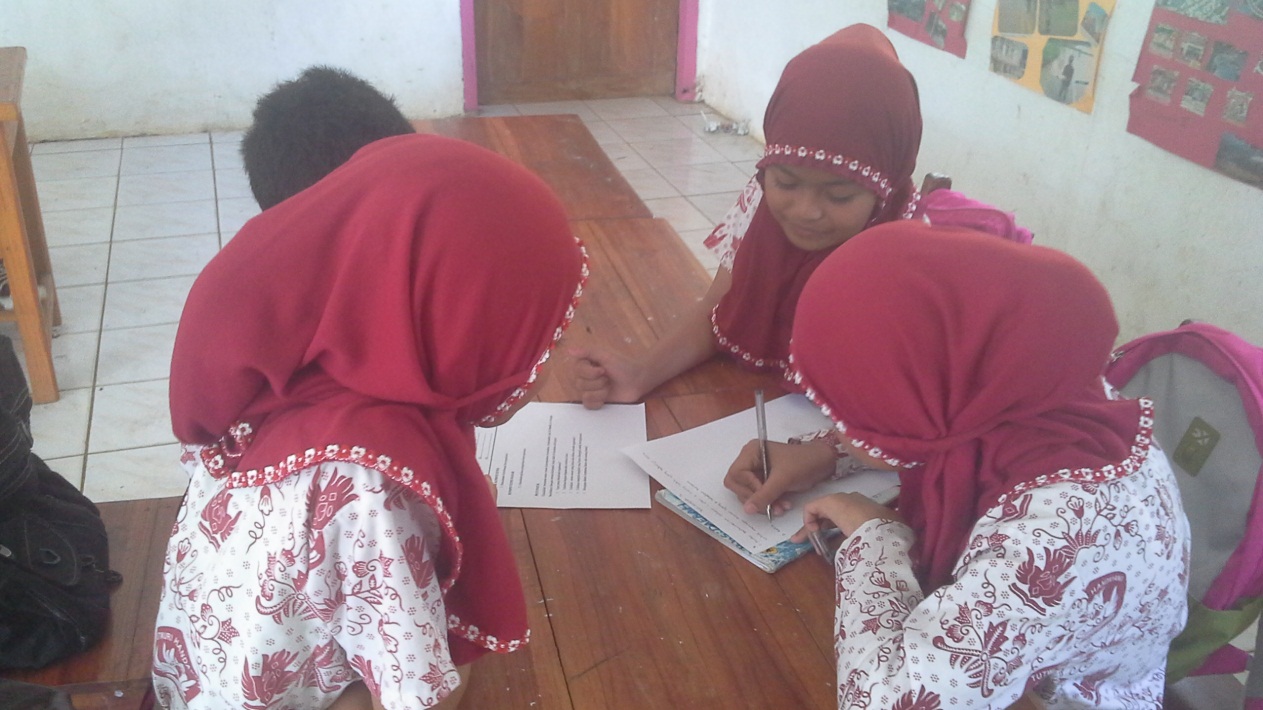 Kerja kelompok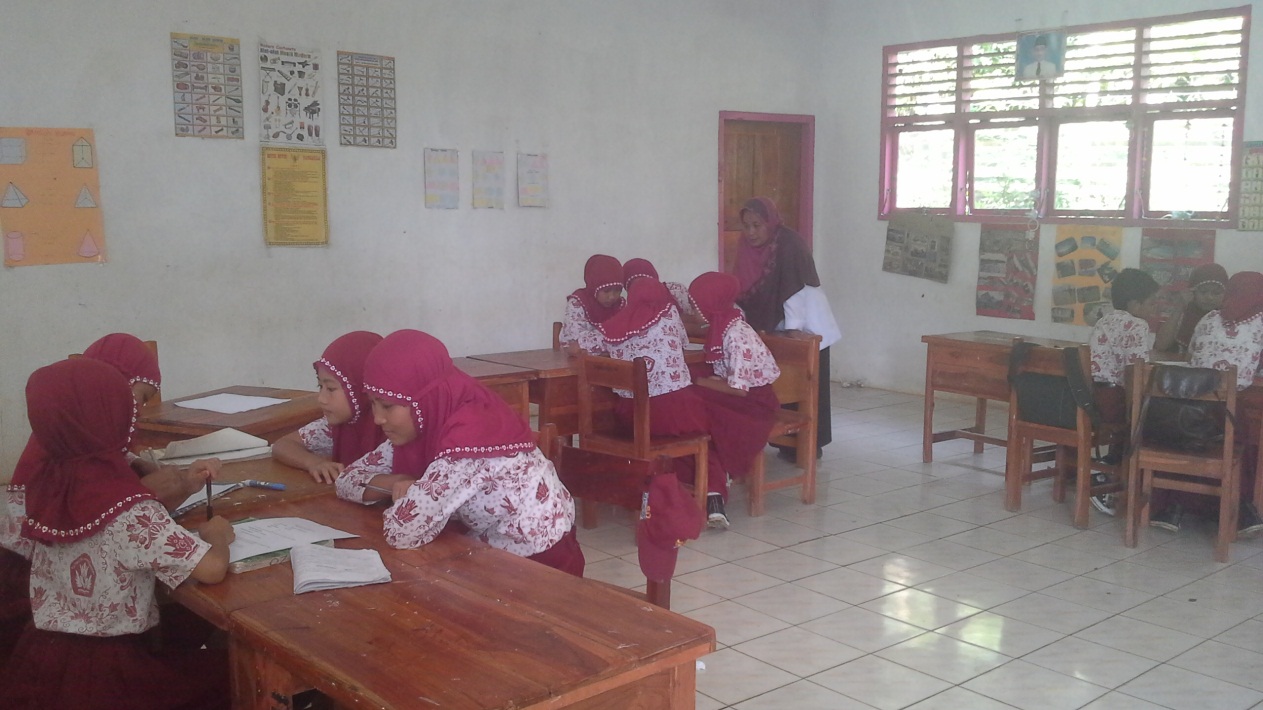 Guru mengawasi diskusi kelompok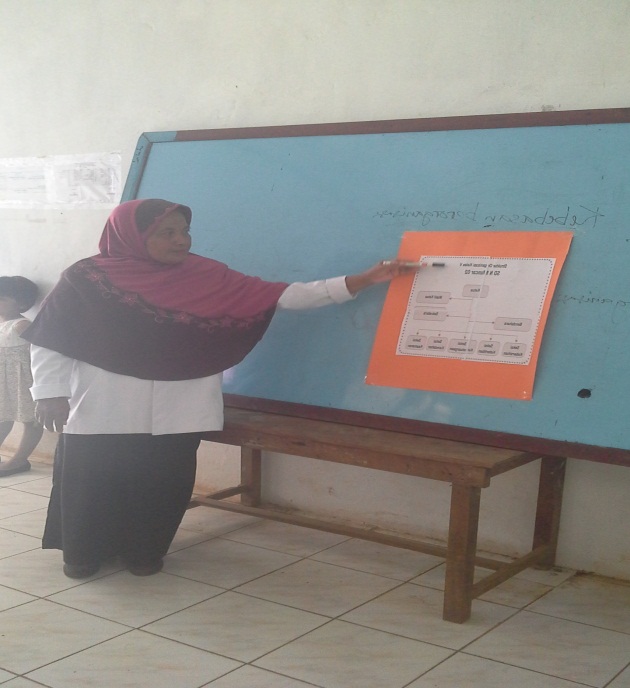 Guru menjelaskan materi 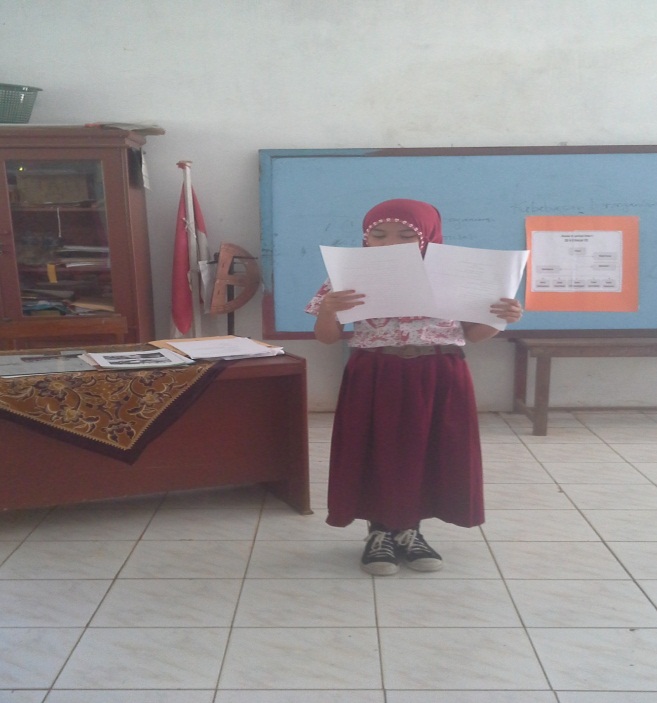 Membacakan hasil kerja kelompok